Template for a 48”x36” poster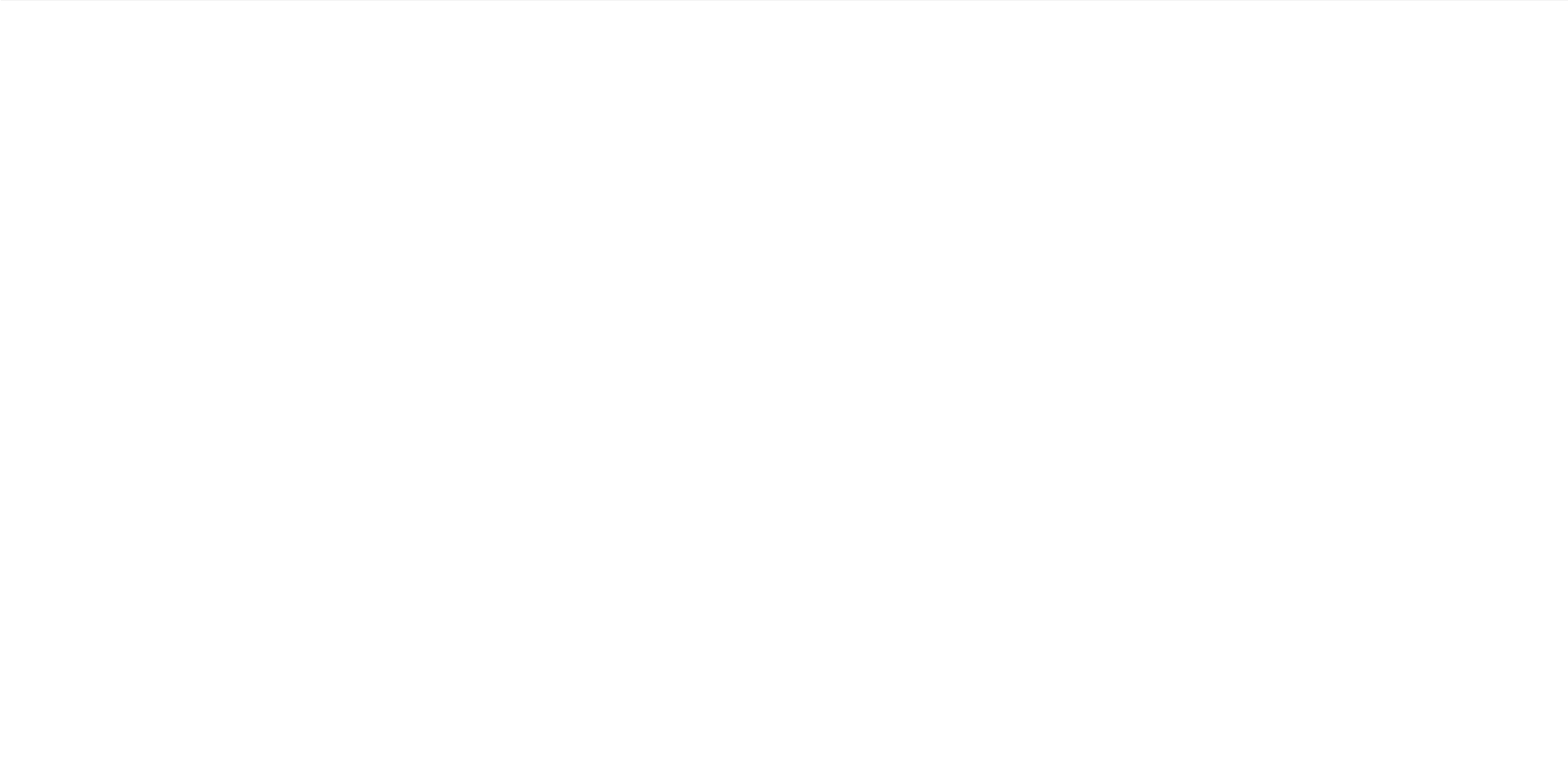 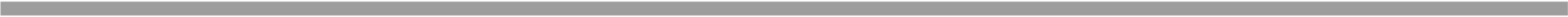 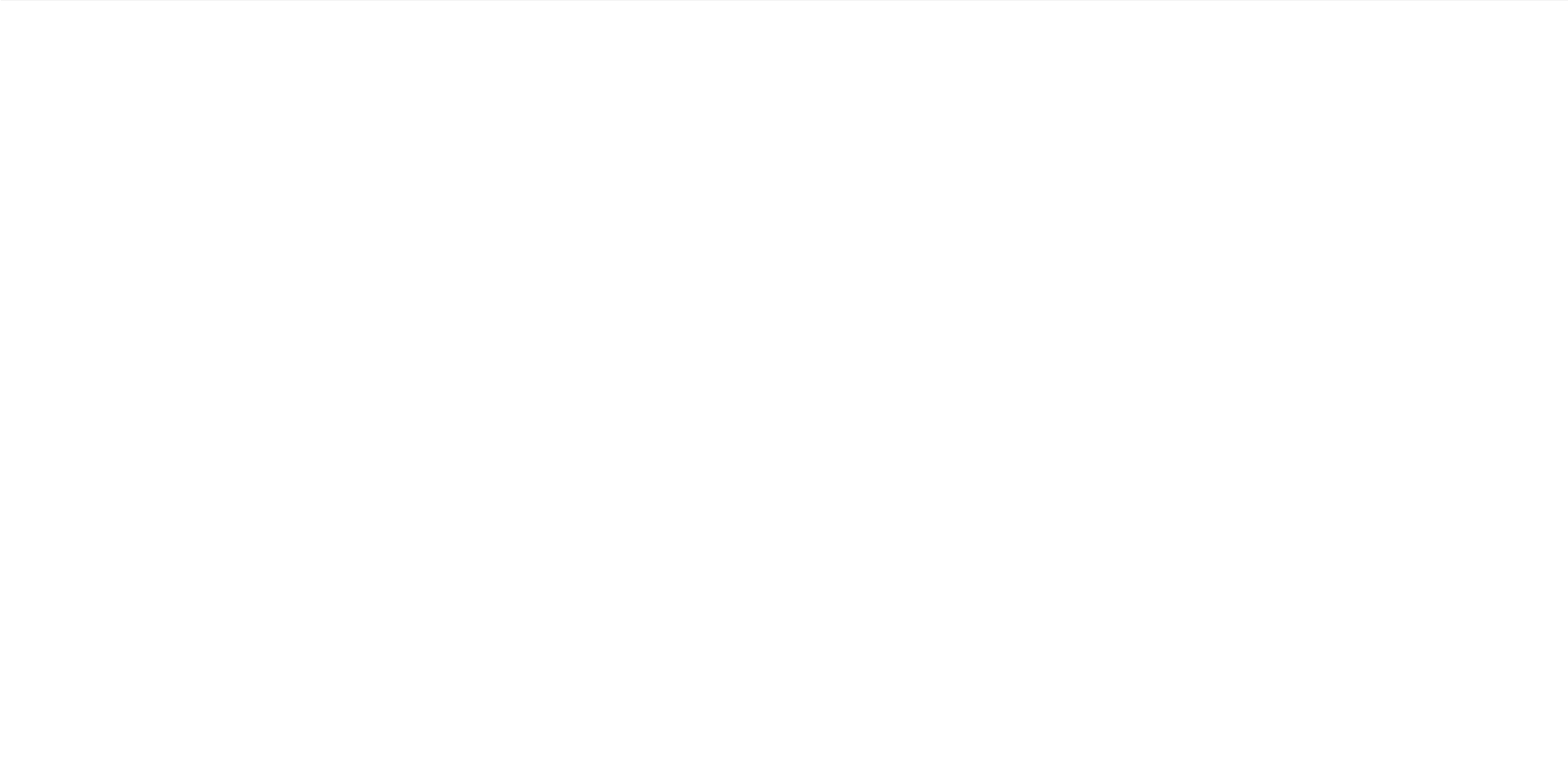 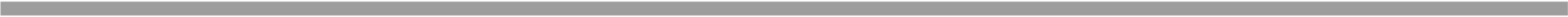 Presenter name, Associates and CollaboratorsDepartment of XXXXXXXXXXXXXXXX, College of XXXXXXXXXXXXXXXXXX, University of Illinois at Urbana-Champaign